DAILY SCHEDULE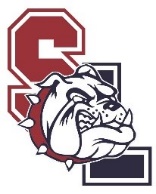 PERIOD 1			7:25 AM - 8:20 AM				55 minutesPERIOD 2			8:25 AM - 9:20 AM				55 minutesPERIOD 3			9:25 AM - 10:25 AM				60 minutesPERIOD 4			10:25 AM - 10:55 AM (lunch)			30 minutesPERIOD 4			10:30 AM - 11:25 AM (class)			55 minutesPERIOD 5			11:00 AM - 11:55 AM (class)			55 minutesPERIOD 5			11:25 AM -11:55 AM (lunch)			30 minutesPERIOD 6			12:00 PM - 12:55 PM				55 minutesPERIOD 7			1:00 PM - 2:00 PM				60 minutesADVISORY SCHEDULE (First Tuesday of every month)PERIOD 1			7:25 AM - 8:15 AM		 		50 minutesPERIOD 2			8:20 AM - 9:10 AM				50 minutesADVISORY			9:15 AM - 9:45 AM	 			30 minutesPERIOD 3			9:50 AM - 10:45 AM				55 minutesPERIOD 4			10:45 AM - 11:15 AM (lunch)			30 minutesPERIOD 4			10:50 AM - 11:40 AM (class)			50 minutesPERIOD 5			11:20 AM - 12:10 PM (class)			50 minutesPERIOD 5			11:40 AM - 12:10 PM (lunch)			30 minutesPERIOD 6			12:15 PM - 1:05 PM				50 minutesPERIOD 7			1:10 PM - 2:00 PM				50 minutesEARLY RELEASE SCHEDULE (Wednesday)PERIOD 1			7:25 AM - 8:03 AM				38 minutesPERIOD 2			8:08 AM - 8:46 AM				38 minutesPERIOD 3			8:51 AM - 9:29 AM				38 minutesPERIOD 4			9:29 AM - 9:59 AM (lunch)			30 minutesPERIOD 4			9:34 AM - 10:12 AM (class)			38 minutesPERIOD 5			10:04 AM - 10:42 AM (class)			38 minutesPERIOD 5			10:12 AM - 10:42 AM (lunch)			30 minutesPERIOD 6			10:47 AM - 11:25 AM				55 minutesPERIOD 7			11:30 AM - 12:08 PM				60 minutes